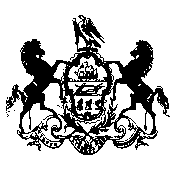 1                    COMMONWEALTH OF PENNSYLVANIA           PENNSYLVANIA PUBLIC UTILITY COMMISSION     400 NORTH STREET 2ND FLOOR, HARRISBURG, PA  17120                                             September 7, 2018	C-2018-3003605RICH RAIDERS, ESQRAIDERS LAW PC606 N 5TH STREADING PA 19601Dear Mr. Raider:	We are returning your Answer to Preliminary Objections of Sunoco Pipeline L.P filed by Andover Homeowners’ Association to you because it is required for us to have an original signature on all filings.  Please sign in ink and date as indicated by the tabs stating ‘Please Sign & Date’ and return to the address listed at the top of this letter within 10 days.Once we receive your Answer with your original signature we will be able to process as needed.  If you do not return within 10 days your filing will be considered unfiled. 	Thank you for your attention to this matter.							Very truly yours,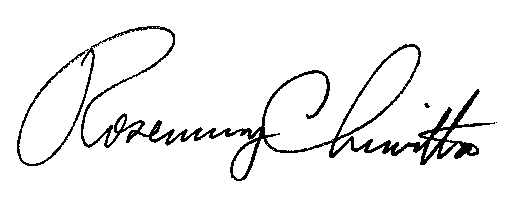 								Rosemary Chiavetta								SecretaryEnclosures – Answer to Preliminary Objections w/out ExhibitsRC/mm